10th October 2019Dear Parent/carerYour child has been chosen to attend a Harrogate School Sports Partnership finals at Harrogate on Wednesday 24th October 2019.Please can you give your consent for your child to be transported to and from the event in Mr Gamble or a parent’s car.Please provide a booster seat if your child requires one. The children will leave school after lunch.
We also require the particular event form completing for this event.

Kind Regards,

Mr Gamble__________________________________________________________________________________I consent for my child ………………………………………………………………………to travel to and from the event in Mr Gamble or a parent’s car, on Wednesday 24th October 2019.Signed: ………………………………………………………………………….. Date: ……………………………………………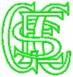 Grewelthorpe C E Primary SchoolCrosshills, Grewelthorpe, Ripon, North Yorkshire. HG4 3BHEmail: admin@grewelthorpe.n-yorks.sch.ukWebsite: www.grewelthorpeschool.co.ukTelephone: 01765 658287Head Teacher Mrs. P Acheson